Tasmanian Devil Scavenger Hunt – World Book Kids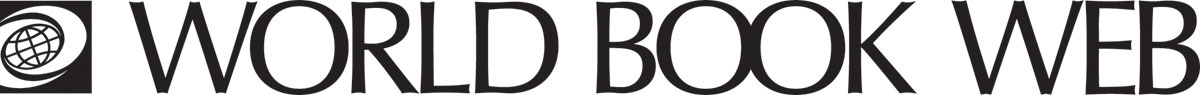 Learn more about the Tasmanian devil on the World Book Web.Where are Tasmanian devils found?
________________________________________________________________What colour fur does a Tasmanian devil have?
________________________________________________________________Where does the Tasmanian devil sleep?________________________________________________________________What kind of animal is a Tasmanian devil?
________________________________________________________________What threatens the number of Tasmanian devils? ________________________________________________________________Learn more:Learn more about marsupials:http://www.worldbookonline.com/kids/home#article/ar831141 Learn more about the Tasmanian devil in Student: http://www.worldbookonline.com/student/article?id=ar548040 ANSWERS:The Tasmanian devil lives on the Australian island of Tasmania. Most Tasmanian devils have black fur with white markings, but some are all black. During the day, the Tasmanian devil sleeps in a cave, a hollow log, or some other shelter. Tasmanian devils are marsupials. The number of Tasmanian devils has fallen sharply. They are threatened mainly by disease. 